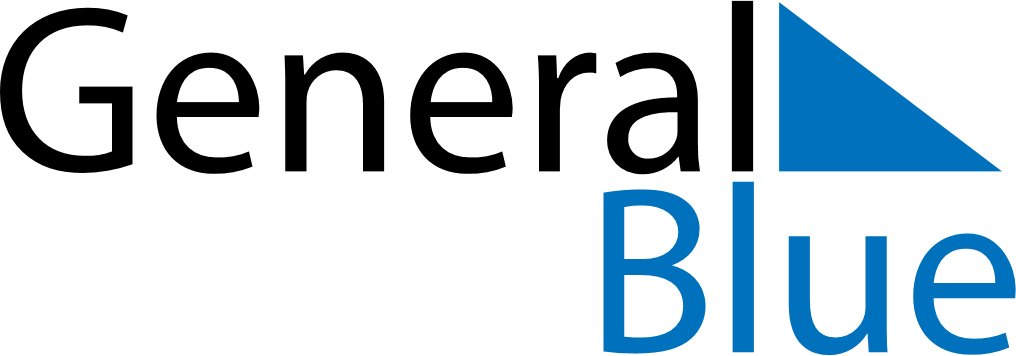 January 2026January 2026January 2026January 2026CubaCubaCubaSundayMondayTuesdayWednesdayThursdayFridayFridaySaturday1223Triumph of the RevolutionVictory of Armed Forces DayVictory of Armed Forces Day456789910111213141516161718192021222323242526272829303031